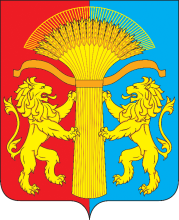 АДМИНИСТРАЦИЯ КАНСКОГО РАЙОНАКРАСНОЯРСКОГО КРАЯ                                                 ПОСТАНОВЛЕНИЕ09.12. 2021		                      г. Канск                                            № 638 -пгО внесении изменений в постановление администрации Канского района от 03.11.2016 496-пг «Об утверждении Положения об оплате труда работников муниципального казённого учреждения «Отдел по культуре, спорту и делам молодежи Канского района»	В соответствии со статьями 135, 144 Трудового кодекса Российской Федерации и Уставом муниципального казенного учреждения «Отдел по культуре, спорту и делам молодежи Канского района», руководствуясь статьями 38, 40 Устава Канского района, ПОСТАНОВЛЯЮ:Внесении в постановление администрации Канского района от 03.11.2016 496-пг «Об утверждении Положения об оплате труда работников Муниципального казённого учреждения «Отдел по культуре, спорту и делам молодежи Канского района» (в редакции постановлений администрации Канского района от 09.12.2016 № 535-пг, от 10.01.2017 № 17-пг, от 20.09.2017 №434-пг, от 19.12.2017 № 588-пг, от 12.09.2019 №566-пг, от 18.05.2020 № 182-пг, от 30.09.2020 № 406-пг) следующие изменения:	1.1.Приложение № 8 к положению об оплате труда работников муниципального казённого учреждения «Отдел по культуре, спорту и делам молодежи Канского района» «Количество средних окладов (должностных окладов), ставок заработной платы работников основного персонала, используемых при определении размера должностного оклада руководителя Муниципального казённого учреждения «Отдел по культуре, спорту и делам молодёжи Канского района», с учетом отнесения учреждения к группе по оплате труда руководителя учреждения», изложить в новой редакции согласно приложению №1 к настоящему постановлению.           1.2. Приложение № 11 к положению об оплате труда работников муниципального казённого учреждения «Отдел по культуре, спорту и делам молодежи Канского района» «Предельное количество должностных окладов руководителя Муниципального казённого учреждения «Отдел по культуре, спорту и делам молодёжи Канского района», учитываемых при определении объема средств на выплаты стимулирующего характера руководителю», изложить в новой редакции согласно приложению № 2 к настоящему постановлению.2. Контроль за исполнением настоящего постановления возложить на заместителя Главы Канского района по социальным вопросам – руководителя МКУ «УО Канского района» Е.А. Гусеву.3. Настоящее постановление вступает в силу в день, следующий за днем его официального опубликования в официальном печатном издании «Вести Канского района», подлежит размещению на официальном сайте муниципального образования Канский район в информационно-телекоммуникационной сети «Интернет».Глава Канского района                                                                А.А. Заруцкий         Количество средних окладов (должностных окладов), ставок заработной платы работников основного персонала, используемых при определении размера должностного оклада руководителя Муниципального казённого учреждения «Отдел по культуре, спорту и делам молодёжи Канского района», с учетом отнесения учреждения к группе по оплате труда руководителя учрежденияПредельное количество должностных окладов руководителя Муниципального казённого учреждения «Отдел по культуре, спорту и делам молодёжи Канского района», учитываемых при определении объема средств на выплаты стимулирующего характера руководителюПриложение №1 к постановлению администрации Канского районаот 09.12.2021 № 638-пгПриложение № 8            к положению об оплате труда работников Муниципального казённого учреждения «Отдел по культуре, спорту и делам молодёжи Канского района»№ п/пУчреждениеКоличество средних окладов (должностных окладов), ставок заработной платы работников основного персонала учрежденияКоличество средних окладов (должностных окладов), ставок заработной платы работников основного персонала учрежденияКоличество средних окладов (должностных окладов), ставок заработной платы работников основного персонала учрежденияКоличество средних окладов (должностных окладов), ставок заработной платы работников основного персонала учрежденияI группа по оплате трудаII группа по оплате трудаIII группа по оплате трудаIV группа по оплате трудаМуниципальное казенное учреждение(Учреждение по сопровождению деятельности органов местного самоуправления)3,4 – 5,03,1 – 3,32,8 – 3,01,5 -2,7Приложение №2 к постановлению администрации Канского районаот 09.12.2021 № Приложение № 11            к положению об оплате труда работников Муниципального казённого учреждения «Отдел по культуре, спорту и делам молодёжи Канского района»№ n/nУчрежденияПредельное  количество должностных окладов руководителя учреждения в год,  1  Муниципальное казённое учреждение «Отдел по культуре, спорту и делам молодёжи Канского района»до 35